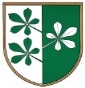 OBČINA KIDRIČEVOObčinski svetKopališka ul. 142325 Kidričevo									Predlog sklepaŠtev. 032-1/2018Dne  Občinski svet občine Kidričevo, je na svoji 17. redni seji, ki je bila, dne 25.3.2021 sprejelUGOTOVITVENI  SKLEP1. Predsedujoči ugotovi, da je na seji prisotnih ____ članov občinskega sveta, da je seja sklepčna in se s sejo lahko nadaljuje.2. Zaradi razglašene pandemije COVID-19, bo 17. redna občinskega sveta poteka preko video konference. 3. Glasovanje na seji bo potekalo s poimenskim glasovanje tako, kot to določa 3. točka 42. člena Poslovnika občinskega sveta. 								Anton Leskovar;								Župan								Občine Kidričevo  